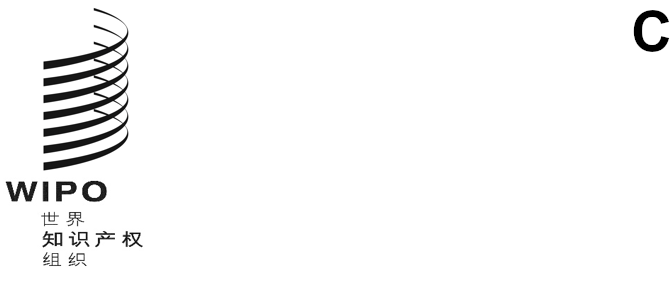 cWS/11/24原文：英文日期：2023年11月2日产权组织标准委员会（CWS）第十一届会议
2023年12月4日至8日，日内瓦第七部分工作队的报告（第50号任务）第七部分工作队牵头人编拟的文件概　要	第七部分工作队在第50号任务的框架内开展工作，报告了自产权组织标准委员会（CWS）上届会议以来开展的活动，并指出了遇到的一些问题。对是否计划于今年分发两项调查的审查结论是，对引文做法调查作修订并可能于2024年进行调查，关于专利公报中著录项目信息的调查只有标准委员会想要修订产权组织标准ST.11或ST.19才进行修订。背　景	在2021年举行的第九届会议上，标准委员会批准了更新《产权组织手册》第七部分的经修订工作计划，包括在2022年进行关于日历日期的调查。标准委员会批准了更新第七部分的简化程序，即仅收集和公布结果，不将调查问卷或结果提交给标准委员会供其批准。标准委员会请工作队安排更新关于引文做法的第7.9部分（见文件CWS/9/25第110段至第114段）。	在2022年举行的第十届会议上，标准委员会被告知秘书处发布了第C.CWS 162号通函，邀请知识产权局参与关于日历日期表示方法的调查。委员会还注意到文件CWS/10/18对收到的答复进行了分‍析。	在2022年举行的同一届会议上，标准委员会还审议并批准了第七部分工作队的最新工作计划，转录于下表：	标准委员会注意到，为更新第7.6部分和第7.9部分而计划进行的两项调查将采用第九届会议批准的简化程序进行：仅收集和公布结果，不将调查问卷或结果提交给标准委员会供其批准，但将队所开展调查进行的分析提交给标准委员会审议和批准（见文件CWS/9/25第114段）。公布的结果将在下一届会议上通知标准委员会。第50号任务进展报告目标	根据任务说明，第50号任务的目标是确保对产权组织《工业产权信息与文献手册》第七部分公布的调查进行必要的维护和更新。2023年的相关行动	秘书处更新了《产权组织手册》第7.1部分，纳入了关于日历日期表示方法的调查结果，并向2023年1月举行的标准委员会第十届会议作了报告。	工作队讨论了如何开展计划于2023年进行的两项调查，但是发现了一些问题。关于更新《产权组织手册》第7.6部分“专利公报中著录项目信息”的调查，上一次是在1989年8月18日以工业产权信息常设委员会（PCIPI）第1246/08.2号通函进行的以下调查：“关于专利公报中和专利公报附带或单独公布的与专利公报有关的本期索引中的著录项目信息的调查”	国际局在进一步分析了1989年调查的来龙去脉之后指出，该调查的主要目的是根据前PCIPI工作组的要求修订标准ST.11和标准ST.19，这两项标准自1990年以来一直没有修订过。因此，工作队请标准委员会在开展调查之前考虑并决定是否应修订这两项标准。如果标准委员会决定更新这两项标准，则调查应于2024年启动。	关于更新《产权组织手册》第7.9部分“引文做法”的调查，工作队审查了上次于2008年发出的调查问卷（见本文件附件），并讨论了该问卷的内容是否仍然有效，可用于收集知识产权局对其当前引文做法的反馈意见。工作队一致认为，鉴于引文的新类型（包括引用视频）、新的数据格式和引文平台等原因，在开始新的调查之前，应更新调查问卷。国际局作为工作队的牵头人，一直在与工作队成员合作，致力于编制一份经修订的调查问卷，以供标准委员会本届会议审议，但仍需更多时间完成对问卷的更新。一旦经标准委员会批准，第七部分工作队将编制关于引文做法的更新后调查问卷，并提交2024年举行的标准委员会下届会议审议和批准。	一个工作队成员局还建议，在开展这项调查之前，应明确调查的具体目的和所收集信息的预期用途，特别是考虑到完成一项调查需要大量的人力资源。因此，第七部分工作队将明确调查信息的这些客户或最终用户都是谁，以便从调查意见中获得最大收益和回报。潜在挑战或依赖性	工作队找出了在开展工作的若干挑战或依赖性：标准委员会的多项任务和多个工作队都是国际局在牵头，在支持和牵头根据第50号任务开展的活动方面遇到了人员资源配置问题；以及由于对一些知识产权局来说，这项任务可能不是高度优先事项，因此可能不会积极参与。在开展这两项调查之前，应首先由标准委员会讨论所发现的问题并提供指导。进展审评	注意到上述挑战和依赖性，工作队自标准委员会上届会议以来没有取得实质性进展。《产权组织手册》第七部分公布的调查结果有助于了解知识产权局的做法，但工作队目前工作繁忙，无法取得重大进展。	国际局建议将第50号任务说明中的“工业”一词改为“知识”，因为《产权组织手册》的标题已经修正。修订后的说明为“确保对《产权组织知识产权信息与文献手册》第七部分公布的调查进行必要的维护和更新”。工作计划	结合上述考虑和决定要点，拟议的工作计划如下：	请标准委员会：(a)	注意本文件及本文件附件的内容；并(b)	如上文第8和第9段所述，审议并决定是否有必要修订产权组织标准ST.11和ST.19，并进而决定是否进行更新《产权组织手册》第7.6部分“专利公报中著录项目信息”的调查；(c)	如上文第11段所述，就引文做法的具体目的、所收集信息的预期用途以及确认调查信息的客户提出评论意见；(d)	如上文第10段所述，决定关于引文做法的调查问卷是否应作更新，并要求第七部分工作队向委员会第十二届会议提交新调查问卷；(e)	批准上文第14段提及的对第50号任务说明的修订；以及(f)	审议并批准上文第15段所述的更新后工作计划。[后接附件]部分主题上次公布状态第7.9部分引文做法2008年2023年更新第7.6部分专利公报中著录项目信息1990年2023年更新第7.2.6部分和第7.2.7部分申请编号——现行做法和此前做法2017年2024年更新第7.3部分专利文献举例和类型2016年2025年更新部分主题上次公布状态第7.9部分引文做法2008年2024年编制一份调查问卷，2025年更新（取决于标准委员会第十一届会议的决定）第7.6部分专利公报中著录项目信息1990年2024年（取决于标准委员会第十一届会议的决定）第7.2.6部分和第7.2.7部分申请编号——现行做法和此前做法2017年2025年更新第7.3部分专利文献举例和类型2016年2026年更新